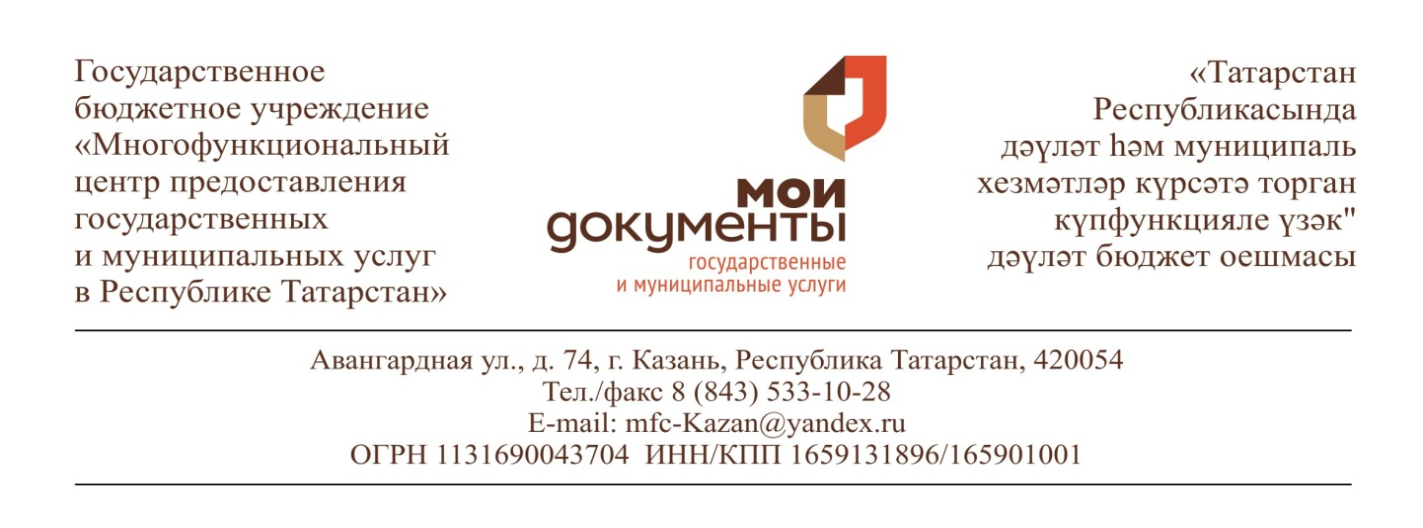 МИНИСТЕРСТВО ЭКОНОМИКИ РЕСПУБЛИКИ ТАТАРСТАНМинистр:  Абдулганиев Фарид Султанович Адрес:        420021, г. Казань, ул. Московская, д. 55Телефоны: 8 (843) 524–91–20; 524-91-26Факс:          8 (843) 524–91–23;  524-91-22                     (канцелярия:  524-91-21)Сайт:           http://mert.tatarstan.ru E-Mail:        mert.pr1@tatar.ru;   mineconom@tatar.ru;                     me.rt@tatar.ru ГОСУДАРСТВЕННОЕ БЮДЖЕТНОЕ УЧРЕЖДЕНИЕ «МНОГОФУНКЦИОНАЛЬНЫЙ ЦЕНТР ПРЕДОСТАВЛЕНИЯ ГОСУДАРСТВЕННЫХ И МУНИЦИПАЛЬНЫХ УСЛУГ В РЕСПУБЛИКЕ ТАТАРСТАН»Директор: Музафарова Ленара АкмалутдиновнаАдрес:        420054, г. Казань, ул. Авангардная, д. 74Телефоны: 8 (843) 222-06-20Сайт:           http://mfc16.tatarstan.ru/E-mail:        mfc-Kazan@yandex.ruПо вопросам качества обслуживания (замечания, предложения) в филиалах ГБУ МФЦ в Республике Татарстан обращаться по телефону:              8 (843) 222-06-21График приема граждан по личным вопросам директором и заместителями директора ГБУ МФЦ в Республике ТатарстанПриём граждан осуществляется по следующим адресам: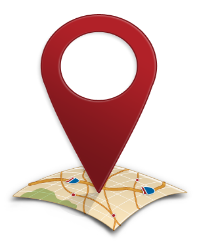 1.Прием граждан директором осуществляется по адресу:    г. Казань, просп. Победы, д. 214.2.Прием граждан заместителем директора Порфирьевой С.А. осуществляется по адресу:  г. Казань, просп. Победы, д. 214.                       3.Прием граждан заместителями директора Барковой Н.В. и Фатхуллиной Ф.Р. осуществляется по адресу:                          г. Казань, ул. Авангардная, д. 74, 1 подъезд.Предварительная запись на прием производится с понедельника по четверг с 08.00 до 17.00 часов, в пятницу с 08.00 до 15.45 часов (перерыв на обед с 12.00 до 12.45) по телефону 8 (843) 222-06-20.РЕЖИМ РАБОТЫТюлячинского  филиала государственного бюджетного учреждения «Многофункциональный центр предоставления государственных и муниципальных услуг в  Республике Татарстан» с. Тюлячи, ул. Ф.Хусни, дом 6Уважаемые заявители!  1. Официальный Интернет-сайт 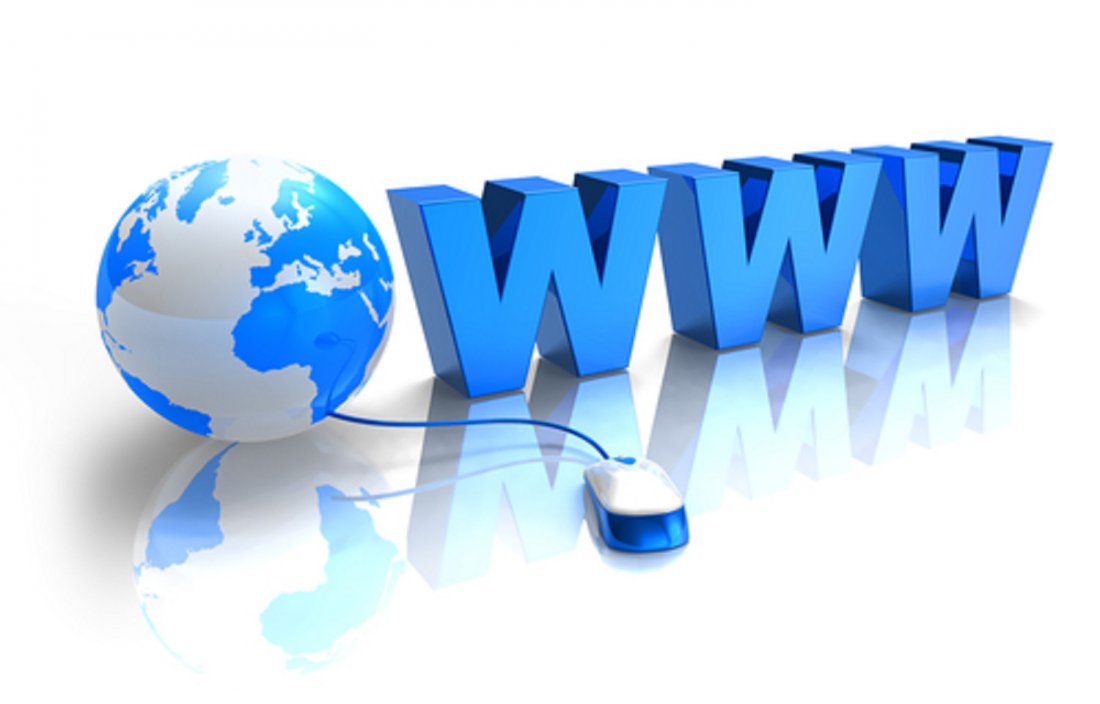 Государственного бюджетного учреждения  «Многофункциональный центр предоставления государственных и муниципальных  услуг Республике Татарстан»:                            http://mfc16.tatarstan.ru/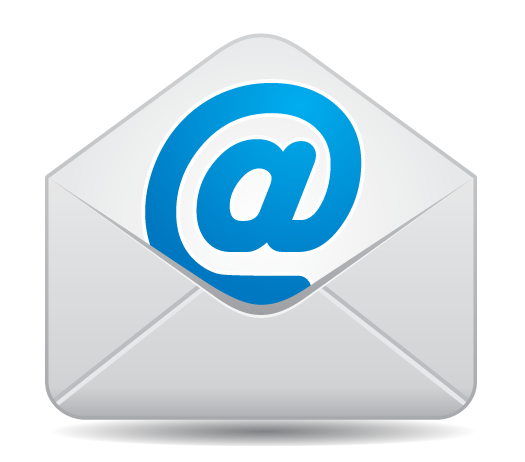  2. Официальный электронный адрес       Государственного бюджетного учреждения   «Многофункциональный центр предоставления государственных и муниципальных  услуг Республике Татарстан»:     mfc-Kazan@yandex.ruУважаемые заявители!В случае обнаружения со стороны работников ГБУ «МФЦ в Республике Татарстан»* фактов или действий, носящих коррупционный характер, а также несоответствующих требованиям к служебному поведению работников ГБУ «МФЦ в Республике Татарстан», для урегулирования конфликтов интересов, просим обращаться: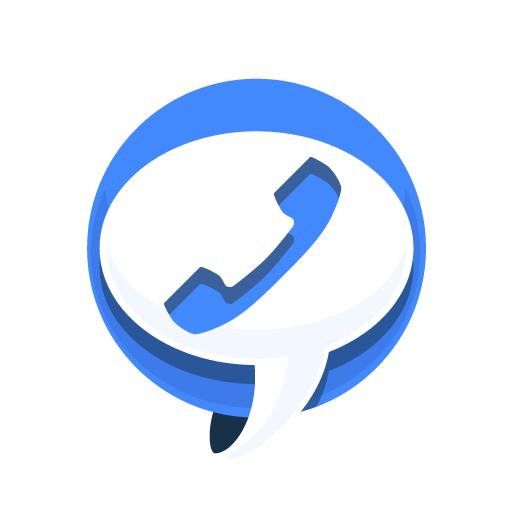 1. по телефону: 8(843)222-06-15(звонки принимаются в рабочие дни: понедельник – пятница с 08:00 до 17:00)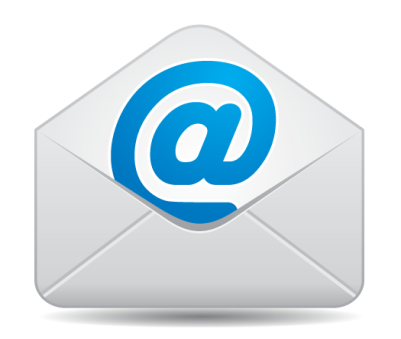 2. на электронный адрес: mfc-Kazan@yandex.ru*ГБУ «МФЦ в Республике Татарстан» – ГБУ «Многофункциональный центр предоставления государственных и муниципальных услуг в Республике Татарстан»№ п/пДолжностьФИОДни и периодичность, приемаЧасы приема1ДиректорМузафарова Ленара Акмалутдиновнасреда,один раз в месяц8:30-11:002Заместитель директораФатхуллина Фардия Рафаиловнапонедельник, еженедельно8:30-11:003Заместитель директораПорфирьева Светлана Анатольевнавторник,  еженедельно8:30-11:004Заместитель директораБаркова Наталья Валерьевначетверг,еженедельно8:30-11:00День недели Часы работы  Понедельник8.00 – 17.00Вторник8.00 – 19.00Среда8.00 – 17.00Четверг8.00 – 19.00Пятница8.00 – 17.00Суббота8.00 – 13.00